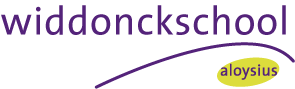 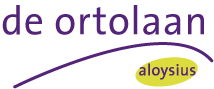 i.s.m. Stichting ‘Ouders voor Ouders”  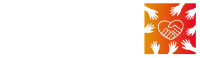 Lees hieronder de ervaring van ouders….Dus wees welkom om ook deel te nemen en elkaar te helpen en informeren….  Mijn man en ik hadden ons ingeschreven om een bijeenkomst bij te wonen ook al wisten we niet precies wat we moesten verwachten.Waarom? Uit nieuwsgierigheid, interesse. Ouders te leren kennen, Onze zoon gaat met de taxi naar school. Zelf kom ik als ouder niet vaak op school. De kinderen in zijn klas kennen we niet eens allemaal, laat staan hun ouders. Een mooie kans dus om ouders te ontmoeten, dachten wij. De avond zelf werd goed bezocht. Er waren school breed diverse ouders. Helaas geen enkele ouder van zijn klas. Toch was de avond heel inspirerend doordat we met elkaar in groepjes in gesprek gingen. Je merkte al snel dat we eigenlijk allemaal in 'hetzelfde schuitje zitten' voor wat betreft onze kinderen. Lotgenoten. Mensen die "hetzelfde" meemaken, tegen hetzelfde aanlopen.  Jammer dat de avond al zo snel om was. Maar er zou er nog een volgen.Deze keer ging de bijeenkomst van 'Ouders voor ouders' over 'Acceptatie van je eigen kind'.  Poeh. Acceptatie van mijn eigen kind? Ik hou van mijn kind. Natuurlijk accepteer ik hem. Toch? Wat moest ik hier nu van verwachten? Twijfel. Wel of niet gaan. Stel dat het heel persoonlijk wordt, zit ik daar op te wachten?  Ik besloot me toch aan te melden. Waarom? Dit werd georganiseerd door een vereniging van ouders voor ouders, Mensen met eigen ervaringen. En dat maakte me nieuwsgierig.Ondanks dat we maar met een klein aantal ouders aanwezig waren, was het een zeer inspirerende avond. Met een fijne, ontspannen sfeer onder het genot van een kopje koffie en wat lekkers.Er werd gestart met het thema, maar al snel raakten we met zijn allen in gesprek over allerlei zaken die we zelf meemaken, waar we tegenaan lopen, herkenning, erkenning. En we deelden tips met elkaar. Bruikbare en nuttige tips. Hoe zou dat zijn geweest als we met meerdere ouders aanwezig waren geweest? Een hele waslijst aan bruikbare en nuttige tips. Iets waar ik als ouder heel veel baat bij heb. Vaak zie ik nl door de bomen het bos niet meer door alle instanties en regelgeving waar je mee te maken krijgt. Wat was ik blij dat ik gegaan ben. Wij ouders kunnen elkaar helpen en informeren. Elkaar steunen. Dat is Ouders voor Ouders.  De volgende keer zal ik er dan ook zeker weer bij zijn. Hopelijk u ook. Ik kijk er naar uit…….Groetjes, Jeanine van de BoomenEen andere ouder…….Net als ieder van jullie ontving ik via school een uitnodiging voor de avond van “Ouders voor ouders” met als thema Acceptatie van je eigen kind.Eerlijk gezegd schoten er allerlei gedachtes door mijn hoofd…..Zou dat een praatgroepje zijn? Daar heb ik eerlijk gezegd geen zin in/behoefte aan.Ik accepteer mijn kind toch? Of misschien toch niet helemaal…?Ik heb geen zin in diepgaande gesprekken met vreemde mensen…….Zouden hier veel ouders zijn?Is het een verplichte avond?Heb ik misschien iets anders dan hoef ik er verder niet over na te denken……Zou er iets besproken worden waar ik iets aan heb?Misschien hoor ik wel iets waar ik mijn voordeel mee kan doen……..Kortom een mengeling van weerstand en nieuwsgierigheid. En laat ik nou nieuwsgierig van aard zijn en besluiten om me op te geven voor die avond.En ik ben blij dat ik gegaan ben!Want wat schetst mijn verbazing..… er is een klein groepje mensen (dat is jammer en ik vertel later waarom).Al snel is niet het thema leidend voor de avond maar raken we in gesprek over allerlei zaken die er toe doen. De een stelt een vraag, de ander heeft een antwoord, we bespeuren een behoefte, we zijn verbaasd, we vinden (h)erkenning en komen samen tot de conclusie dat, indien we met meer mensen waren geweest dat we wellicht dan nóg meer te weten waren gekomen. De tijd vliegt en we beraden ons over wat de opbrengst van de avond had kúnnen zijn als we met 20 of 40 mensen aan tafel gezeten hadden. Dan had school, die voor de koffie gezorgd heeft, meer koffie en stoelen klaar moeten zetten maar dan hadden we ook nog meer te weten gekomen over mogelijkheden, middelen, voorzieningen die onze kinderen én ons zouden kunnen helpen. Zeg nou zelf, het is soms een hele klus om door het bos van voorzieningen heen te moeten ploegen. Dan heb ik het nog niet over diegene die niet eens weten wat er allemaal “te koop” is in voorzieningen land.Dat zou een mooi nieuw thema zijn voor een volgende keer….Daarom roep ik iedereen op om de volgende keer, en dat is ?????????? aan te sluiten bij deze avond zodat we gebruik kunnen maken van elkaars kennis/ervaring én deskundigheid. Want als ik vanavond iets geleerd heb is dat wij, zonder diploma, elkaar prima kunnen steunen, helpen én informeren.Dát is Ouders voor Ouders…. Ik ben om en zal er de volgende keer zéker zijn, want ik hoor vast wel weer iets waar ik mijn voordeel mee kan doen. Of ik kan een andere ouder helpen die zoekt naar iets wat ik al gevonden/uitgezocht heb.Hopelijk mogen we elkaar die avond begroeten. Ik kijk er naar uit.Christa Willems